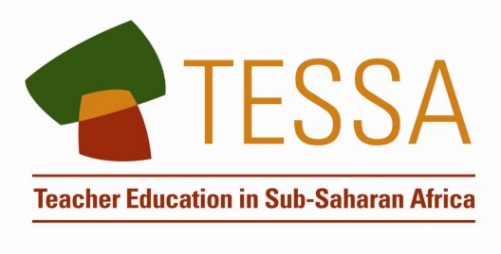 TESSA Ambassador RoleThe recruitment of TESSA Ambassadors is a new initiative designed to strengthen the TESSA network and bring together practitioners dedicated to improving the life chances of children currently in school. Teacher Education in Sub-Saharan Africa (TESSA) is a network of teachers and teacher educators, working to improve children’s experiences of being at school, by supporting teachers in developing active pedagogies. At the heart of the TESSA is a bank of Open Educational Resources (OER) linked to the primary and secondary science curricula. The emphasis in the sustainable development goals on the quality of education, alongside national policy aspirations that focus on learner-centred education, is providing a new impetus TESSA. Significant improvements across the continent in the use of laptop computers, mobile devices and internet connectivity, mean that more and more people are able to access the TESSA resources. Evidence shows that teachers and teacher educators benefit from collaborative working, so we are keen to strengthen our networks through Facebook and other social media platforms. We are therefore looking to recruit a team of country Ambassadors who will act as TESSA champions in their countries, bringing together current users and promoting TESSA whenever they can.A TESSA Ambassador is likely to be a TESSA user. This might be someone who is working in a school, in a teacher training institution, a Government agency or an NGO; teaching or working to support teachers in developing active pedagogies. They will be a good communicator, active on social media and dedicated to improving learning and teaching, making school relevant for the 21st Century.  TESSA Ambassadors will help to:    Raise the profile of TESSA in their community and increase awareness of the OER;Encourage the uptake and use of TESSA in your community of practice;Support colleagues who wish to use TESSA;Report on TESSA use, events and activities in their country;Engage with the TESSA Facebook page;Act as a point of contact in their country for new partners and users.This is a voluntary role without financial remuneration. However, it is an opportunity to raise your professional profile and extend your own networks. To apply to become a TESSA Ambassador, please complete the ‘TESSA Ambassador Application form’ below and send this to us with your CV and a photo for your profile on the website to tessa@open.ac.uk. We may request additional information where necessary.On becoming a TESSA Ambassador, each person will get:A welcome pack including a recent newsletter, CDs/memory sticks with the TESSA resource library, TESSA postcards and TESSA posters;Experience that will enhance their CV (you may use the title TESSA Ambassador on your CV and email signature if you wish);An entry with your contact details on the TESSA website;The details of any contacts we have on our database in their country, including institutions we know to be using TESSA.Whenever a TESSA Newsletter is published, Ambassadors will receive a more detailed communication setting out progress towards the TESSA objectives of improving access; embedding TESSA in Institutions; increasing the number of users and improving teacher education. We see the Ambassadors as key collaborators in our plans for sustainability, ensuring that the TESSA community becomes self-reliant. Thank you for taking on this important role. TESSA Ambassador application formPlease complete and return the following with your CV and a good quality photo for your profile on the website to: tessa@open.ac.uk. We may request additional information where necessary.Tell us a few words about yourself, your experience in teaching and your motivation for becoming a TESSA Ambassador: Full name:Institution or organisation you currently work with:Position and role within your organisation:Contact phone number:Are you available on Whatsapp on this number?      [  ] Yes        [  ] NoContact email address:Contact postal address:I agree for the following details to appear as part of my TESSA Ambassador profile on the TESSA website:Institution/organisation name:  [  ] Yes        [  ] No   (please confirm that they also agree)Position and role:                         [  ] Yes        [  ] No   Contact phone number:             [  ] Yes        [  ] No   Contact email address:               [  ] Yes        [  ] No   Contact postal address:              [  ] Yes        [  ] No   